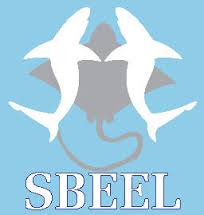 FICHA DE INSCRIÇÃO DE ASSOCIADONome completo: ________________________________________________________ ______________________________________________________________________Categoria de adesão:	Profissional 		Estudante* Endereço para correspondência: ________________________________________________________________________________________________________________ ______________________________________________________________________Cidade:__________________________ CEP:______________________ UF:______Telefone: (___) __________________ E-mail: _______________________________CPF: _________________________	Data de nascimento: ____/____/_______Nacionalidade: ______________________Instituição à qual se encontra vinculado: _________________________________________________________________________________________________________Graduação: ___________________________________________________________Instituição: __________________________________ Ano: _____________________Pós-graduação: ____________________________________________________ ____Instituição: __________________________________ Ano: _____________________Especialidade/ Linha atual de Pesquisa: ____________________________________Data: ____/___/________Enviar cópia do comprovante de pagamento para: tesourariasbeel@gmail.com*Caso seja estudante, enviar juntamente uma cópia do comprovante de matrícula.